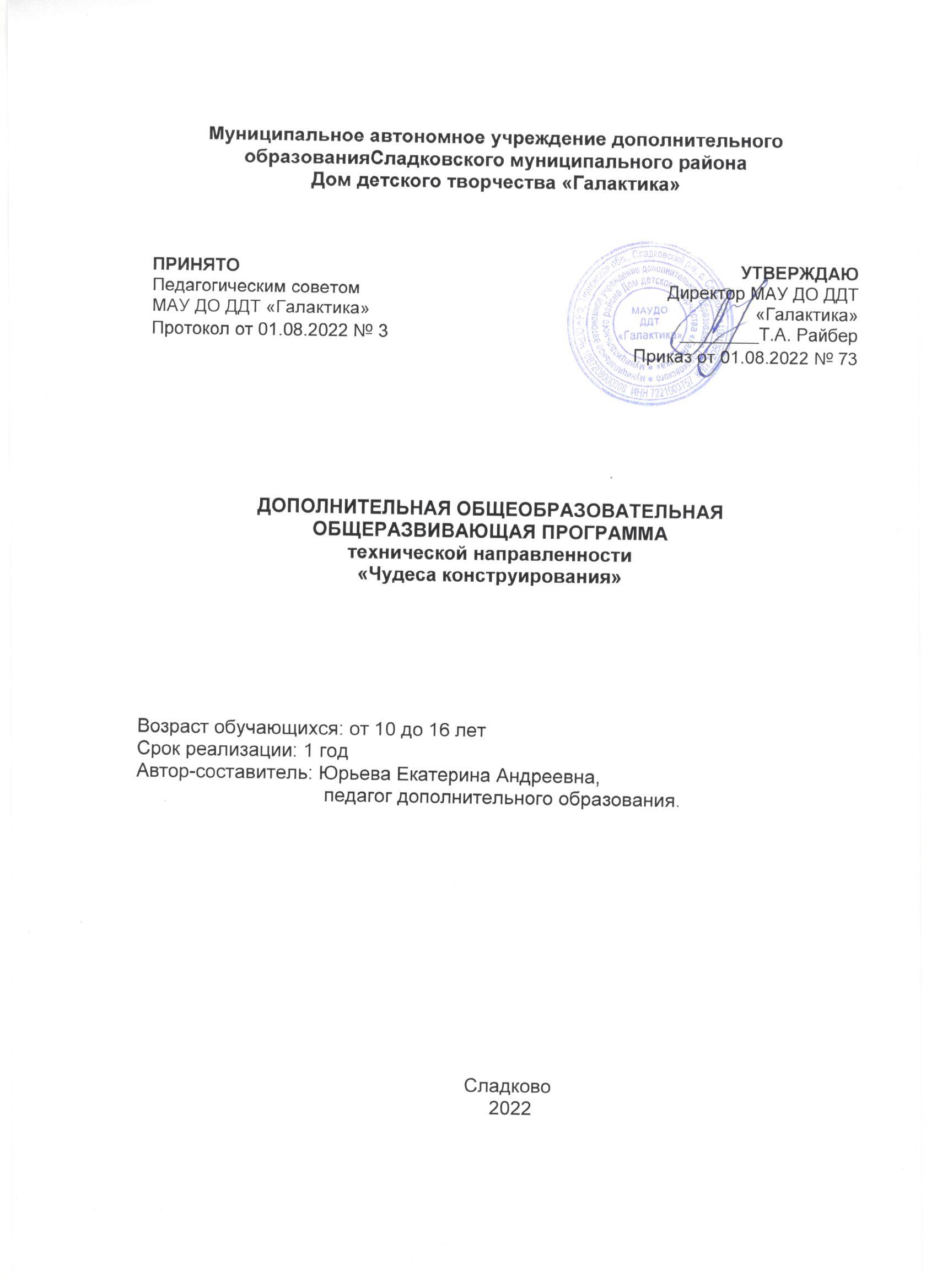 ПАСПОРТ ПРОГРАММЫПОЯСНИТЕЛЬНАЯ ЗАПИСКАДополнительная общеобразовательная общеразвивающая программа технической направленности «Чудеса конструирования» (далее – программа) разработана согласно требованиям следующих нормативных документов:- Федеральный закон Российской федерацииот 29.12.2012 №273-ФЗ «Об образовании в Российской Федерации» (с изменениями от 1 сентября 2020 года №304-ФЗ «О внесении изменений в Федеральный закон «Об образовании в Российской Федерации» по вопросам воспитания обучающихся»);- Санитарные правила СП 2.4.3648-20 «Санитарно-эпидемиологические требования к организациям воспитания и обучения, отдыха и оздоровления детей и молодежи» утвержденными 28.09.2020 №28  (регистрационный номер 61573 от 18.12.2020);- Приказ Министерства просвещения РФ от 09.11.2018 №196 «Об утверждении порядка организации и осуществления образовательной деятельности по дополнительным общеобразовательным программам» (с изменениями на 30 сентября 2020 года);- Национальный проект «Образование» (утвержденный Президиумом Совета  при Президенте РФ по стратегическому развитию и национальным проектам (протокол от 24.12.2018 №16);- Целевая модель развития региональной системы дополнительного образования детей (приказ Министерства просвещения РФ от 3 сентября 2019 года №467);- Федеральные проекты «Успех каждого ребенка», «Цифровая образовательная среда», «Патриотическое воспитание» и др.;- Распоряжение Правительства РФ от 31.03.2022 №678-р «Об утверждении Концепции развития дополнительного образования детей до 2030 года и плана мероприятий по ее реализации»Направленность: техническая Уровень освоения:общийФорма получения образования:в организации, осуществляющей образовательную деятельность МАУ ДО ДДТ «Галактика».Актуальность созданной программы заключается в том, что в период обновления образования значительно возрастает роль активной познавательной позиции ребенка, умения учиться, умение находить новые конструкторские решения и воплощать их в жизнь.Новые жизненные условия, в которые поставлены современные обучающиеся, вступающие в жизнь, выдвигают свои требования:• быть мыслящими, инициативными, самостоятельными, вырабатывать свои новые оригинальные решения;• быть ориентированными на лучшие конечные результаты.Требования эти актуальны всегда. Реализация же этих требований предполагает человека с творческими способностями.Ведущая идея данной программы — создание комфортной среды общения, развитие способностей, творческого потенциала каждого ребенка и его самореализации.Адресат программыПрограмма ориентирована на детей от 10 до 16 летЭтот возрастной период отличается остротой восприятия действительности и окружающего мира в целом. Характерная особенность этого возраста — ярко выраженная эмоциональность восприятия. Они лучше запоминают все яркое, интересное, вызывающее эмоциональный отклик, и пытаются это воспроизвести своими руками.Аналитическая деятельность находится в основном на стадии наглядно-действенного анализа, основывающегося на непосредственном восприятии предмета. Наглядно-образное мышление опирается на восприятие или представление.Подростковый возраст от 11-12 до 14-15 лет. Переход от детства к взрослости составляет главный смысл и специфическое различие этого этапа. Подростковый период считается «кризисным», такая оценка обусловлена многими качественными сдвигами в развитии подростка. Именно в этом возрасте происходят интенсивные и кардинальные изменения в организации ребенка на пути к биологической зрелости и полового созревания. Анатомофизиологические сдвиги в развитии подростка порождают психологические новообразования: чувство взрослости, развитие интереса к противоположному полу, пробуждение определенных романтических чувств. Характерными новообразованиями подросткового возраста есть стремление к самообразованию и самовоспитанию, полная определенность склонностей и профессиональных интересов.Объем и срок реализации программыПрограмма рассчитана на 1 год. Общее количество учебных часов на весь период обучения – 216 часов. Цель и задачи программыЦель: Формирование у детей начальных научно-технических знаний, профессионально-прикладных навыков и создание условий для самореализации личности ребёнка. раскрытие творческого потенциала путем приобщения к конструированию из бумаги, развитие технических интересов и склонностей детейЗадачи программы:Обучающие:Обучение первоначальным правилам инженерной графики, приобретение навыков работы с чертёжными, инструментом, материалами, применяемыми в моделизме.Пробуждение любознательности и интереса к устройству простейших технических объектов, развитие стремления разобраться в их конструкции и желание выполнять модели этих объектов.Знакомство детей с основными понятиями и базовыми формами и модульного оригами.Обучение различным приемам работы с бумагой.Формирование умений следовать  инструкциям педагога.Формирование умения следовать устным инструкциям, читать схемы изделий.Обогащение словаря детей специальными терминами.Умение создавать композиции с изделиями в разных техниках.Развивающие:Развитие внимания, памяти, логического и пространственного воображения.Развитие мелкой моторики рук и глазомера. Развитие творчества, фантазии, воображения, интереса к процессу работы и получаемому результату.Развитие политехнического представления и расширение политехнического кругозора.Воспитательные:Воспитание интереса к искусству и модульного оригами, нравственно-эстетической отзывчивости к прекрасному в жизни и искусстве.Формирование культуры труда и совершенствование трудовых навыков.Воспитывать аккуратность, бережное отношение к материалам.Расширение коммуникативных способностей детей.Умение работать в команде.Планируемые результаты:• участие в культурно-массовых и творческих мероприятиях;• участие в конкурсах и выставках декоративно-прикладного творчества.предметные результаты— получат знания терминологии;— сформируются практические навыки в области конструирования и о владеют различными техниками и технологиями изготовления поделок из различных материалов;метапредметные результаты— разовьют фантазию, образное мышление, воображение;— получат выработку и устойчивую заинтересованность в творческой деятельности, как способ самопознания и познания мира;личностные результаты— сформируют личностные качества (ответственность, исполнительность, трудолюбие, аккуратность и др.);— сформируют потребность и навык коллективного взаимодействия через вовлечение в общее творческое дело.	Условия реализации- количество детей в группе – не более 15 человек (в соответствии с локальным нормативным актом учреждения)- групповые занятия проводятся при очной форме обучения: в учебном кабинете.При очной форме обучения с применением дистанционных технологий:  электронные почты, сот сети Instagram, ВKонтакте и другие.Организация образовательного процесса рассчитана с учетом СанПиН2.4.3648-20. Продолжительность учебного занятия составляет 6 академических часов 3 раза в неделю.Форма обучения:очная, очная с применением дистанционных технологийДопускается сочетание очной формы обучения и очнойформы обучения с применением дистанционных технологий. Очная форма обучения с применением дистанционных технологий допускается в период возникновения ситуаций, связанных с необходимостью проведения учебных занятий с применением дистанционных образовательных технологий(неблагоприятная санитарно-эпидемиологическая обстановка и т.п.). - формы проведения занятий при очной форме обучения: дискуссия, игры, беседы и т.д.при очной форме обучения с применение дистанционных технологий:самостоятельная работа и др.  В рамках программы используются разные формы дистанционной работ, чередуются разные виды деятельности виртуальная экскурсия, видеоконференция, онлайн-викторина, виртуальная выставка, самостоятельная работа и др.Количество аудиторных занятий составляет 216 часов, внеаудиторных (самостоятельных) – нет. - используемые педагогические технологиитехнология группового и коллективного взаимодействия – позволяют отрабатывать технику и тактику в группах от двух и более человек; способствует формированию у детей способности работать и решать учебные задачи сообща.дистанционные образовательные технологии –конференц-связь, мастер-класс, видеозапись и т.п.здоровьесберегающие – гимнастика пальчиковая.Пальчиковая гимнастика решает множество задач в развитии ребенка:• способствует овладению навыками мелкой моторики;• помогает развивать речь;• повышает работоспособность головного мозга;• развивает психические процессы: внимание, память, мышление, воображение;• развивает тактильную чувствительность;• снимает тревожность.Гимнастика для глаз.Она нужна для предупреждения утомления глаз, укрепления глазных мышц; для профилактики нарушений зрения. Ежедневно по 3-5 мин. В любое свободное время и во время занятий, чтобы снять зрительную нагрузку у детей.- материально-техническое оснащение программы:1)Парты2) Проектор3) Интерактивная доска - кадровое обеспечение: программу реализует педагог дополнительного образования с актуальной курсовой подготовкой по теме:«Педагогика дополнительногообразования детей и взрослых», Курс повышения квалификации «Легоконструирование и робототехника как средство разностороннего развития ребенка дошкольного возраста в условиях реализации ФГОС ДО».- формы работы с родителямииндивидуальная работа:беседа, консультация, взаимодействие спомощью групп в социальнойсети «Viber», «ВКонтакте», «Инстаграмм», «Telegram» и др.;При реализации программы возможны массовые мероприятия для совместной деятельности обучающихся и родителей (законных представителей): дни открытых дверей, праздники и др).УЧЕБНЫЙ ПЛАНКАЛЕНДАРНЫЙ УЧЕБНЫЙ ГРАФИКМАУДО ДДТ «Галактика» реализует дополнительные общеобразовательные общеразвивающие программы в течение всего календарного года, включая каникулярное время.Рабочая программаПрограмма «Чудеса конструирования» способствует развитию личностных познавательных процессов, социализации ребёнка путём приобщения его к полезной творческой деятельности. Предлагаемая система практических занятий позволит сформировать, развивать и корректировать у детей пространственные и зрительные представления, а также помочь детям легко и радостно включиться в будущем в учебный процесс.Календарно-тематическое планирование	Содержание программыРаздел Техника.  Модульное  оригами.Теория:Рассказ, демонстрация иллюстраций, показ образцов. История появления оригами. Азбука оригами, виды и приемы складывания. Условные обозначения и базовые формы. Пошаговые инструкции по сборке оригами. Оригами с элементами аппликации. Познакомить с историей появления оригами, условными обозначениями, пошаговыми инструкциями. Формировать интерес к искусству оригами. Развивать пространственное воображение, творческие способности, память, внимательность и аккуратность.Практика: Изготовление модулейбазовая форма оригами «треугольник». Техника изготовления изделий.Орёл, Черепаха, Лебедь, Пингвин, Кактус,Василёк, Миньон, Собачка(щенок, собака,bog).Раздел Техника.  Квиллинг.Теория:Рассказ, демонстрация иллюстраций, показ образцов. История появления квиллинга. Виды и приемы складывания. Условные обозначения и базовые формы.Формировать интерес к искусству квиллинга. Развивать пространственное воображение, творческие способности, память, внимательность и аккуратность.Практика: Изготовлениебазовых формквиллинга Закрытая спираль, Капля, Глаз, Лист, Запятая или Изогнутая капля, Треугольник, Колокол, Четырехугольни к и Ромб.Техника изготовления изделий: Ромашка, корзинки, подсолнух, царская птица и т.д.Раздел Конструирование из бросового  материалаТеория:Знакомство с материалами и их выразительными возможностями. Общее понятие о бросовом материале, его происхождении и применении: пластиковые бутылки, стеклянные банки, газеты, бисер, ленты для волос, картонные коробки, бобины, крышечки и т.д Виды условных графических изображений: рисунок, простейший чертеж, развертка. Виды и способы соединения деталей. Основные требования к изделию.Практика: Конструирование и моделирование изделий  из различных материалов по образцу и рисунку. Изготовление оригинальных цветов, подков, корзин и многое другое. Оценочные и методические материалы.Текущий контроль осуществляется в течение всего учебного года по итогам изучения раздела. Педагог дополнительного образования (тренер-преподаватель) осуществляет качественную оценку результатов обучения по 4-бальной системе.Формы текущего контроля: Обсуждение работы,  тестирование. Промежуточная (годовая) аттестация проводится один раз в году в конце учебного года, осуществляется в форме тестирования. Формы фиксации результатов- журнал посещаемости;- протокол промежуточной (годовой) аттестации обучающихся по дополнительной общеразвивающей программе «Чудеса конструирования».Методические материалыДидактические средства:Музыкальное оборудование Колонки Схемы сборкиНаглядный материал МакетыРАБОЧАЯ ПРОГРАММА ВОСПИТАНИЯВоспитание – деятельность, направленная на развитие личности, создание условий для самоопределения и социализации обучающихся на основе социокультурных, духовно-нравственных ценностей и принятых в российском обществе правил и норм поведения в интересах человека, семьи, общества и государства, формирование у обучающихся чувств патриотизма, гражданственности, уважения к памяти защитников Отечества и подвигам Героев Отечества, закону и правопорядку, человеку труда и старшему поколению, взаимного уважения, бережного отношения к культурному наследию и традициям многонационального народа Российской Федерации, природе и окружающей среде (Федеральный закон № 304-ФЗ от 31.07.2020 «Об образовании в Российской Федерации») Цель - формирование условий для полноценного физического, духовногопсихоэмоционального здоровья, межличностного, группового развивающеговзаимодействия обучающихся, родителей, педагогов и специалистов.Задачи:1) Создавать благоприятную атмосферу в детском коллективе, способствующую раскрытию потенциала каждого ребенка через обучающие занятия;2) Способствовать профессиональному самоопределению;3) Содействовать развитию таких качеств личности, как дисциплинированность, трудолюбие, ответственность, стремление к самообразованию;4) Способствовать повышению общей культуры обучающихся.Планируемые результаты:1) Раскрытие потенциала обучающихся посредством позитивного взаимодействия детей и подростков в коллективе;2) Определение спектра профессиональных интересов, обучающихся;3) Формирование потребности к саморазвитию, трудолюбию, несениюответственности, подчинение правилам, заведенным в коллективе;4) Повышение общей культуры обучающихся.Формы и методы работы.Учитывая специфическую особенность программы наиболееэффективными являются следующие формы:Беседа;Мероприятие (творческое, спортивное, интеллектуальное и т.д.);Игра;Практика.В зависимости от применяемой формы и ситуации применяются следующие методы:Метод убеждения- учебная работа, беседы, диспуты, встречи, сборы, собрания;Метод примера- используются личные примеры, из жизни и деятельности других людей, из природы, художественного творчества и т.д.;Метод упражнения- упражнения в деятельности (трудовые, в общественной деятельности, спортивные); режимные упражнения; специальные (в этикете, культуре поведения, речи);Метод приучения- начальная стадия метода упражнения и его составная часть.Основа метода – требование. Составные части: формулировка правила, разъяснение, демонстрация норм и формирование положительного отношения к правилам, многократное повторение.Метод поощрения (одобрения)- совокупность морального и материального стимулирования, признание, положительную оценку поведения или качеств учащегося.Средства: одобрение взглядом, похвала, благодарность, похвала в присутствии товарищей, награждение.Неуместная похвала теряет воспитательную силу. Воспитанники к нейпривыкают и перестают реагировать. Лучший способ – хвалить не самого человека, а выполненное им задание. Он должен быть приучен испытывать чувство удовлетворения не ради поощрения, а во имя результатов труда, в том числе и спортивного.Календарный план воспитательной работыИНФОРМАЦИОННЫЕ ИСТОЧНИКИСписок литературы для педагога.Вогль Р., Зингер Х. Оригами и поделки из бумаги. Перевод А.Озерова. – М.: Издательство ЭК СМО-Пресс, 2001.- 144с., илл.Долженко Г.И. 100 поделок из бумаги. – Ярославль: Академия развития: Академия Холдинг, 2004г.Игрушки из бумаги. Составитель Дельта: Издательство Кристалл Санкт-Петербург, 1996г.Колесник С.И., Азбука мастерства. ОАО «Лицей» 2004Сержантова Т.Б. 365 моделей оригами. – М.: Рольф, Айрис-пресс, 1999г.Сержантова Т.Б. Оригами для всей семьи. – М.: Рольф, Айрис-пресс, 2001г.Ткаченко В.Г. Элементы черчения и конструирования в начальных классах. Киев «Радянська школа» 1982.Список литературы для учащихся.1.        Вогль Р., Зингер Х. Оригами и поделки из бумаги. Перевод А.Озерова. – М.: Издательство ЭК СМО-Пресс, 2001.- 144с., илл.2.        Долженко Г.И. 100 поделок из бумаги. – Ярославль: Академия развития: Академия Холдинг, 2004г.3.        Игрушки из бумаги. Составитель Дельта: Издательство Кристалл Санкт-Петербург, 1996г.4.        Колесник С.И., Азбука мастерства. ОАО «Лицей» 20045.        Сержантова Т.Б. 365 моделей оригами. – М.: Рольф, Айрис-пресс, 1999г.6.        Сержантова Т.Б. Оригами для всей семьи. – М.: Рольф, Айрис-пресс, 2001гНазвание программыДополнительная общеобразовательная общеразвивающая программа «Чудеса конструирования» Направленность программыТехническое Тип программыМодифицированныйФорма обученияОчная с применением дистанционных технологий Муниципальное образованиеМАУ ДО ДДТ «Галактика»Тип местностиСельская Вид деятельностиТехническаяАвтор-составительЮрьева Екатерина Андреевна Аннотация программыКонструирование из бумаги, спичек – одно из направлений моделирования. Магия превращения плоского листа бумаги в объёмную конструкцию не оставляют равнодушным не только детей, но и взрослых.Цельформировать у детей начальные научно-технические знания, профессионально-прикладные навыкиЗадачиОбучающие:Обучение первоначальным правилам инженерной графики, приобретение навыков работы с чертёжными, инструментом, материалами, применяемыми в моделизме.Пробуждение любознательности и интереса к устройству простейших технических объектов, развитие стремления разобраться в их конструкции и желание выполнять модели этих объектов.Знакомство детей с основными понятиями и базовыми формами и модульного оригами.Обучение различным приемам работы с бумагой.Формирование умений следовать  инструкциям педагога.Формирование умения следовать устным инструкциям, читать схемы изделий.Обогащение словаря детей специальными терминами.Умение создавать композиции с изделиями в разных техниках.Развивающие:Развитие внимания, памяти, логического и пространственного воображения.Развитие мелкой моторики рук и глазомера. Развитие творчества, фантазии, воображения, интереса к процессу работы и получаемому результату.Развитие политехнического представления и расширение политехнического кругозора.Воспитательные:Воспитание интереса к искусству и модульного оригами, нравственно-эстетической отзывчивости к прекрасному в жизни и искусстве.Формирование культуры труда и совершенствование трудовых навыков.Воспитывать аккуратность, бережное отношение к материалам.Расширение коммуникативных способностей детей.Умение работать в команде.Краткое содержаниеМодуль Конструирование из бумаги. Модульное  оригами.Модуль Конструирование из подручного материала Возрастная категория детей, определяемая минимальным и максимальным возрастом лиц, которые могут быть зачислены на обучение по обрзовтельной программеОт 10 до16 летКатегория состояния здоровья детей, которые могут быть зачислены на обучение по образовательной программе (ОВЗ/без ОВЗ)Без ОВЗПериод реализации программы1 годСведения о квалификации педагога1 категорияЧисло детей, обучающихся в группе15 Справка о состоянии здоровьяНе требуется Место реализации программыМАУ ДО ДДТ «Галактика»№п/пРазделТрадиционное очное обучениеТрадиционное очное обучениеТрадиционное очное обучениеФормы контроляОбучение с применением дистанционных технологийОбучение с применением дистанционных технологийОбучение с применением дистанционных технологийФормы контроля№п/пРазделКоличество академических часовКоличество академических часовКоличество академических часовФормы контроляКоличество академических часовКоличество академических часовКоличество академических часовФормы контроля№п/пРазделВсегоТеорияПрактикаФормы контроляВсегоТеорияПрактикаФормы контроля1Техника.Модульное  оригами666602Техника. Квиллинг 965913Конструирование из бросового  материала52250Промежуточная (годовая)аттестация22-ТестированиеИТОГО21615201Срок обученияКоличество занятий /часов внеделюКоличество учебных недельВсего часов в годС 15.09.2022 по 31.05.20233 раза в неделю, по 2 часа 36216№п/пРаздел, тема занятияКол-во часовКол-во часовФормазанятия (для очной формы обучения/заочной формы обучения)Дата№п/пРаздел, тема занятияФормазанятия (для очной формы обучения/заочной формы обучения)Дата№п/пРаздел, тема занятиятеорияпрактикаФормазанятия (для очной формы обучения/заочной формы обучения)ДатаТехника. Модульное оригами Техника. Модульное оригами Техника. Модульное оригами Техника. Модульное оригами Техника. Модульное оригами Техника. Модульное оригами 1Вводное занятие. Знакомство с правилами техники безопасности во время занятий. 2-Беседа.2Орёл  (возможна заочная форма обучения)13Беседа, практика.3Черепаха (возможна заочная форма обучения)17Беседа, практика.4Лебедь (возможна заочная форма обучения)17Беседа, практика.5Пингвин (возможна заочная форма обучения)-6Беседа, практика.6Кактус (возможна заочная форма обучения)19Беседа, практика.7Василёк (возможна заочная форма обучения)-8Беседа, практика.8Миньон (возможна заочная форма обучения)-8Беседа, практика.9Собачка(щенок, собака,bog) (возможна заочная форма обучения)-12Беседа, практика.Техника. КвиллингТехника. КвиллингТехника. КвиллингТехника. КвиллингТехника. КвиллингТехника. Квиллинг1Ромашки (возможна заочная форма обучения)15Беседа, практика.2Фиалка (возможна заочная форма обучения)-6Беседа, практика.3Розы (возможна заочная форма обучения)-6Беседа, практика.4Кувшинка (возможна заочная форма обучения)-4Беседа, практика.5Нарциссы (возможна заочная форма обучения)-6Беседа, практика.6Корзинка (возможна заочная форма обучения)17Беседа, практика.7Царская птица (возможна заочная форма обучения)111Беседа, практика.8Декоративная подставка (возможна заочная форма обучения)-8Беседа, практика.9Шкатулка (возможна заочная форма обучения)-8Беседа, практика.10Подсолнухи (возможна заочная форма обучения)-6Беседа, практика.11Корзина с цветами (возможна заочная форма обучения)15Беседа, практика.12Шляпа (возможна заочная форма обучения)-10Беседа, практика.13Хохлома (возможна заочная форма обучения)19Беседа, практика.Поделки из бросового материала.Поделки из бросового материала.Поделки из бросового материала.Поделки из бросового материала.Поделки из бросового материала.1Подкова (возможна заочная форма обучения)17Беседа, практика.2Колодец (возможна заочная форма обучения)-8Беседа, практика.3Корзина (возможна заочная форма обучения)-8Беседа, практика.4Кошечка (возможна заочная форма обучения)-8Беседа, практика.5Лейка (возможна заочная форма обучения)17Беседа, практика.6Панно с цветами (возможна заочная форма обучения)-6Беседа, практика.7Грибная полянка (возможна заочная форма обучения)-6Беседа, практика.Промежуточная (годовая) аттестация2ТестированиеИТОГО15201№ п/пНазвание мероприятия, события, направлениекультура безопасности,  воспитание семейных ценностей)Форма проведенияЦельКраткое содержаниеСроки проведенияИндивидуальные беседы с родителями.Беседа Разъяснения конкретных мер помощи ребёнку в обучении с учётом его индивидуальных возможностей, а также с целью обсуждения результатов продвижения ребёнка в условиях кружковой работы.Сентябрь-МайДуховно-нравственноеДуховно-нравственноеДуховно-нравственноеДуховно-нравственноеДуховно-нравственное1«Давайте дружить, давайтеиграть»Интерактивная игра Приобщение к элементарным общепринятым нормам и правилам взаимодействия со сверстниками; формирование представлений о дружбе; развитие социально-нравственных качеств личности детей.ДРУГ – ЭТО ТОТ, КТО… Выбери облачка с теми правилами, которые помогут тебе в дружбе.Из разбросанных букв выбери те, которые нужны, чтобы составить слова ДРУЖБА и ДРУЗЬЯ.Отгадай загадки.Гражданско-патриотическоеГражданско-патриотическоеГражданско-патриотическоеГражданско-патриотическоеГражданско-патриотическоеГражданско-патриотическое2«Россия- сколько в этом слове»Литературный час Формировать у детей представление о России, воспитывать чувство любви к своей родной стране. Закрепить знания детей о флаге, гербе, гимне России.Как вы уже догадались, речь сегодня пойдет о нашей стране, в которой мы с вами живем России.Слово Россия – общеславянское. Произошло от древнего названия государства Русь, а Русь от племени Росы, которые проживали на реке Рось.Русь – страна рек, озер, гор и лесов.Русь – страна света, тепла, добра.Русь – страна великих людей, беззаветно любящих свою Родину. Русских называют Россиянами, а страну, где они живут – РоссиейВоенно-патриотическоеВоенно-патриотическоеВоенно-патриотическоеВоенно-патриотическоеВоенно-патриотическоеВоенно-патриотическое3«Мы - патриоты!»Внеклассное  Мероприятиес элементами дискуссии- Формирование представления о патриотизме как ценности человеческой жизни;- воспитание патриотических качеств личности и гражданской  позиции обучающихся техникума.Патриотическое воспитание среди молодежи актуально как никогда. Оно направлено на формирование и развитие личности, обладающей качествами гражданина - патриота своей Родины, способной успешно выполнять гражданские обязанности в мирное и военное время.ЗдоровьесберегающееЗдоровьесберегающееЗдоровьесберегающееЗдоровьесберегающееЗдоровьесберегающееЗдоровьесберегающее4«Быть здоровым – здорово!»Игра-путешествие Создание здоровьесберегающей среды как средства сохранения и укрепления здоровья.Пропаганда здорового образа жизни, формирования у обучающихся убеждения о пользе здорового образа жизни, определения условий сохранения здоровья; профилактика вредных привычек и злоупотребления ПАВ.Правовое воспитаниеПравовое воспитаниеПравовое воспитаниеПравовое воспитаниеПравовое воспитаниеПравовое воспитание5«В мире прав и обязанностей ребёнка»Литературный часСоздание условий для формирования у младших школьников правовой культуры, развития интереса к изучению правовых вопросов.Воспитывать уважение к правам человека, его основным обязанностям, показать младшим школьникам единство прав и обязанностей.Культура безопасностиКультура безопасностиКультура безопасностиКультура безопасностиКультура безопасностиКультура безопасности6 "Колесо безопасности"Игра-путешествиеОбобщить знания учащихся по правилам поведения в экстремальных ситуациях.Основы безопасности жизнедеятельности человека в опасных и чрезвычайных ситуациях.Воспитание семейных ценностейВоспитание семейных ценностейВоспитание семейных ценностейВоспитание семейных ценностейВоспитание семейных ценностейВоспитание семейных ценностей7«Семья и семейные традиции».Беседа с элементами игры 1.Воспитание чувства любви к своей семье и гордости  за  нее. Чувства уважения к родителям.2. Развитие интереса к истории своей семьи, семейным традициям, родословной.3. Знакомство с наиболее распространенными традициями русского народа. Семья - это не только люди, живущие под одной крышей. Их объединяет любовь и дружба, восхищение и уважение, тепло и уют, радость и понимание, взаимопомощь и сопереживание, а еще семейные традиции, которые помогают стать крепкой и дружной семьей. 
Ведь недаром народная мудрость гласит: 
«Чти своего отца и свою мать. Знай свой род, своих дедов, предков, родственников. Продолжай их начинания. Цени свой дом, свой сад, свой двор, свои родные места, свою Родину.» 